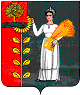 ПОСТАНОВЛЕНИЕАдминистрации сельского поселения Петровский сельсовет Добринского муниципального района                          Липецкой области Российской Федерации 08.10.2016 г.                                      п.свх.Петровский	                      № 79О подготовке проекта  внесения изменений  в Правила землепользованияи застройки сельского поселения Петровский сельсоветДобринского муниципального района       В целях совершенствования порядка регулирования землепользования и застройки на территории сельского поселения Петровский сельсовет, в соответствии со ст. 31-33 Градостроительного кодекса Российской Федерации, Федеральным законом от 06.10.2003 № 131-ФЗ «Об общих принципах организации местного самоуправления в Российской Федерации», Уставом сельского поселения Петровский сельсовет Добринского района Липецкой области Российской Федерации, ст. 1.2.(р.1 «О внесении изменений в Правила землепользования и застройки сельского поселения Петровский сельсовет Добринского муниципального район») Правил землепользования и застройки сельского поселения Петровский сельсовет, утвержденных решением Совета депутатов №14-рс от 23.12.2015г, администрация сельского поселения Петровский сельсовет  ПОСТАНОВЛЯЕТ:          1. Комиссии по землепользованию и застройке сельского поселения Петровский сельсовет (далее комиссия) подготовить проект «О внесении изменений  в Правила землепользования и застройки сельского поселения Петровский сельсовет Добринского муниципального района Липецкой области»  (далее - Проект) в части дополнения и уточнения градостроительных регламентов применительно для каждой территориальной зоны, а именно: предельных размеров земельных участков, предельных параметров разрешенного строительства, реконструкции объектов капитального строительства.2. Обеспечить опубликование настоящего постановления на официальномсайте администрации сельского поселения Петровский сельсовет и на информационных щитах.3. Контроль над исполнением настоящего постановления оставляю за собой.И.о.главы сельского поселения Петровский сельсовет                                                                Е.А.Рудакова